БАРИШІВСЬКА СЕЛИЩНА РАДАОПОРНИЙ ЗАКЛАД ОСВІТИ«БАРИШІВСЬКИЙ ЛІЦЕЙ»НАКАЗ15.05.2023                                      смт Баришівка                        №  18-оПро затвердження заходів, спрямованих на реалізацію Концепції безпеки закладу освіти	Відповідно до законів України «Про місцеві державні адміністрації», Про правовий режим воєнного стану», «Про освіту», «Про дорожній pyx», «Про охорону праці», Кодексу цивільного захисту України, на виконання розпорядження Кабінету Міністрів України від 07 квітня 2023 року № 301-р «Про схвалення Концепції безпеки закладів освіти», розпорядження Київської обласної військової адміністрації від 28 квітня 2023 року № 323 «Про затвердження заходів, спрямованих на реалізацію в Київській області Концепції безпеки закладів освіти» та з метою створення рівних, належних і безпечних умов здобуття освіти, організації безпечного освітнього середовища, зокрема, наказу управління освіти, молоді та спорту Баришівської селищної ради від15.05.2023 № 147-о «Про затвердження заходів, спрямованих на реалізацію Концепції безпеки закладів освіти» в умовах військової агресії Російської Федерації проти України, НАКАЗУЮ:1. Затвердити заходи, спрямовані на реалізацію  ОЗО «Баришівськи ліцей» Баришівській громаді Концепції безпеки закладу освіти, що додаються.2. Педагогічному колективу ОЗО:2.1. Забезпечити виконання Заходів у межах компетентності.2.2. Подавати звіт про стан виконання Заходів кожні півроку до 05 червня та 05 грудня Управлінню освіти, молоді та спорту Баришівської селищної.3. Відповідальність за виконання наказу покладається на відповідальних, які зазначених у п. 2 даного наказу.4. Контроль за виконанням наказу залишаю за собою.    	Директор ОЗО                                    Наталія КАЛМИКОВАДодатокЗАТВЕРДЖЕНОнаказом ОЗО «Баришівський ліцей»Баришівської селищної ради15.05.2023 № 18-оЗаходи, спрямовані на реалізацію в Баришівській громаді Концепції безпеки закладів освіти1. Облаштувати наявний та побудови нової захисної споруди цивільного захисту в (при) закладі освіти із застосуванням проєктів повторного використання або за індивідуальними проєктними рішеннями з дотриманням вимог законодавства до пожежної безпеки, норм щодо необхідної кількості евакуаційних виходів, наявності водопостачання, водовідведення, вентиляції, обігріву, освітлення, Інтернету, засобів надання домедичної допомоги та з урахуванням доступності для маломобільних груп населення, зокрема осіб з інвалідністю.Директор ОЗОПротягом 2023-2025 років2. Забезпечити дотримання мінімальних вимог до організації освітнього процесу в захисних спорудах цивільного захисту в (при) закладі освіти.Директор закладу освіти,заступник з ГР, заступники з НВРПротягом 2023-2025 років3. Забезпечити виконання вимог пожежної та техногенної безпеки в закладі освіти. Заступник директора з ГР, класні керівникиПротягом 2023-2025 років4. Забезпечити в установленому порядку охорону закладу освіти із залученням поліції охорони; встановлення в них комплексу тривожної сигналізації з підключенням до пунктів централізованого спостереження та реагування; встановлення стаціонарних металодетекторів облаштування необхідних огорож та здійснення інших інфраструктурних заходів для створення безпечних умов у закладі освіти.Група з централізованого господарського обслуговування, централізована бухгалтеріяУправління освіти, молоді та спорту Баришівської селищної ради.Директор закладу освіти, заступник з ГРПротягом 2023-2025 років5. Організувати ефективну роботу з питань запобігання та протидії негативним безпековим явищам в освітньому середовищі шляхом:5.1. Посилення поліцейської присутності в закладі освіти з наданням ефективних поліцейських послуг з метою недопущення вчинення правопорушень учасниками освітнього процесу та стосовно них.Заступник директора з ВРПротягом 2023 року5.2. Запровадження системи раннього попередження та евакуації учасників освітнього процесу в разі нападу, ризику нападу на заклад освіти або іншої небезпеки.Директор ОЗО, вчитель Захисту України, класні керівникиПротягом 2023 року5.3. Розроблення та запровадження алгоритму дій у разі виникнення небезпечних ситуацій, виявлення вибухонебезпечних та інших підозрілих предметів у закладі освіти чи на його території.Класні керівники, вчитель Захисту УкраїниПротягом 2023 року6. Сформувати в учасників освітнього процесу безпекові компетенції шляхом:6.1. Організації системного навчання учасників освітнього процесу діям в умовах надзвичайних ситуацій.Вчителі основ здоров'я, Захисту УкраїниПротягом 2023-2024 років6.2. Запровадження освітніх програм з безпеки життєдіяльності, цивільного захисту, домедичної допомоги, громадянського виховання, соціально-емоційного навчання.Заступники з НВРПротягом 2023 року6.3. Запровадження в освітній процес закладу освіти програм, спрямованих на формування у здобувачів освіти правової поведінки, запобігання конфліктам та правопорушенням, набуття навичок безпечної поведінки в Інтернеті.Вчитель правознавства, психологічна служба ОЗОПротягом 2023-2024 років6.4. Запровадження обов’язкового навчання, підвищення рівня обізнаності та підготовки педагогічних та інших працівників  закладу освіти з безпекових питань, питання базових психологічних втручань, основ психологічної самодопомоги і прав, свобод та обов’язків громадян.Відділ освіти Управління освіти, молоді та спорту Баришівської селищної ради, централізована бухгалтерія Управління освіти, молоді та спорту Баришівської селищноїради. Заступник з методичної роботиПротягом 2023 року7. Організувати безпечне підвезення учасників освітнього процесу, які проживають поза межами пішохідної доступності до місць навчання.Група з централізованого господарського обслуговування Управління освіти, молоді та спорту Баришівської селищної ради.Директор ОЗОПротягом 2023-2024 років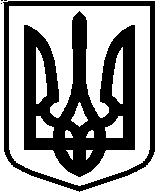 